INFORME DEFINITIVODE LA FISCALIZACIÓN DE LA CUENTA GENERAL DEL EJERCICIO 2020 DEL AYUNTAMIENTO DE LOS REALEJOSEn el ejercicio de la función fiscalizadora que le impone el artículo 11, apartadob) de la Ley Territorial 4/1989, de 2 de mayo, de la Audiencia de Cuentas de Canarias, y en virtud del artículo 223 del Texto Refundido de la Ley Reguladora de las Haciendas Locales, aprobado por el Real Decreto Legislativo 2/2004, de 5 marzo, en base a las cuentas anuales integrantes de la Cuenta General del EJERCICIO ECONÓMICO DE 2020, esta Audiencia de Cuentas emite el presente Informe definitivo.La Entidad ha presentado la información que compone la Cuenta General por vía telemática y ajustada a los requisitos de la Instrucción de Contabilidad para la Administración Local.En la fiscalización llevada a cabo sobre la misma se han observado los aspectos siguientes, figurando en el Anexo únicamente los incumplimientos relacionados con la coherencia interna y el contenido de las cuentas anuales, y en su caso, los relativos a la cumplimentación de la Información Adicional:Entidades instrumentales y adscritas de la EntidadEl conjunto de entidades que conforman la Administración Local del municipio de Los Realejos durante el ejercicio 2020 son:Ayuntamiento de Los Realejos.Organismo Autónomo Gerencia Municipal de Urbanismo.Medios Comunicación Municipal de Los Realejos, SL, de capital íntegramente de la Entidad y sectorizada como Administración Pública.Empresa Pública de Aguas del Ayuntamiento de Los Realejos, SL, de capital íntegramente de la Entidad y sectorizada como Administración Pública.Empresa Pública de Servicios del Ayuntamiento de Los Realejos, SL, de capital íntegramente de la Entidad y sectorizada como Administración Pública.Empresa Pública de Vivienda del Ayuntamiento de Los Realejos, SL, de capital íntegramente de la Entidad y sectorizada como Administración Pública; y que de acuerdo con la información comunicada por el Ayuntamiento,  se encuentra en proceso de liquidación.1Además, la IGAE asigna al Ayuntamiento el control en términos de contabilidad nacional de la siguiente entidad Fundación Canaria para la Promoción de la Cultura y las Artes en el Norte de Tenerife, pendiente de sectorizar.Aprobación de la Cuenta GeneralLa Cuenta General no se ha formado en el plazo legalmente establecido en el artículo 212.1 del TRLRHL.Documentación  complementariaEn la documentación complementaria de tesorería no constan las actas de arqueo de las existencias en Caja referidas a fin de ejercicio, exigidas por la regla 45.3 de la Instrucción del Modelo Normal de Contabilidad Local.BalanceEl Balance presenta partidas con signo contrario a su naturaleza.Cuenta de resultado económico-patrimonialLa  Cuenta  del  resultado  económico  patrimonial  presenta  partidas  con  signo contrario a su naturalezaOrganismo Autónomo Gerencia Municipal de Urbanismo1.- El importe de algunos epígrafes del activo del Balance no coincide, con el saldo final de las correspondientes cuentas del Balance de comprobación.2.- El Balance presenta partidas con signo contrario a su naturaleza.3.- El importe del epígrafe "Patrimonio" el Balance no coincide, con el saldo final de las correspondientes cuentas del Balance de comprobación.24.- El importe de los saldos de dudoso cobro reflejado en "Información presupuestaria. Estado del remanente de tesorería." de la Memoria, no coincide con la suma de los saldos a fin de ejercicio de las correspondientes cuentas del Balance de comprobación.5.- No se ha remitido el informe de auditoría de cuentas.Sociedad Mercantil Medios Comunicación Municipal de Los Realejos, SLEn el informe de auditoría de cuentas remitido con la Cuenta General, la opinión es favorable.Sociedad Mercantil Empresa Pública de Aguas del Ayuntamiento de Los Realejos, SLEn el informe de auditoría de cuentas remitido con la Cuenta General, la opinión es favorable.Sociedad Mercantil Empresa Pública de Servicios del Ayuntamiento de Los Realejos, SLEn el informe de auditoría de cuentas remitido con la Cuenta General, la opinión es favorable.3ANÁLISIS DE INDICADORESINDICADORES  PRESUPUESTARIOSA continuación se realiza un análisis de la evolución en cinco ejercicios de siete indicadores presupuestarios relevantes, con el valor que a juicio de la Audiencia de Cuentas resulta razonable.Evolución Indicadores presupuestarios120100806040200Ejecución delEjecución delEficacia en lapresupuesto de    presupuesto deRealización deRealización deCarga FinancieraAhorro NetoGestiónIngresosGastosCobrosPagosdel EjercicioRecaudatoria2016	102,3	93,7	90,5	91,7	1,8	16,4	79,72017	97,4	78,8	89,1	91,5	1,9	15,7	87,32018	76,8	83,1	86,7	90,7	5,1	10,5	84,12019	103,8	92,6	92,1	91,7	0	16,2	79,52020	94	77,8	92,2	96,9	0	13,8	82,3Ejecución del presupuesto de ingresosEl índice de ejecución de ingresos mide el porcentaje de las previsiones definitivas de ingresos que han dado lugar al reconocimiento contable de derechos liquidados.Se debe tener en cuenta que, en el caso de las modificaciones de crédito financiadas con el Remanente de tesorería para gastos generales o Excesos de Financiación Afectada,  estas fuentes de financiación no figuran como derechos reconocidos, lo que sesga este indicador.4Valores para este índice mayores al 90 % se consideran satisfactorios; en cambio, valores inferiores alertan sobre la formulación de unas previsiones excesivas de ingresos.En la evolución de este indicador en los ejercicios analizados se observa una caída de 8,4 puntos porcentuales.Ejecución del presupuesto de gastosEl índice de ejecución de gastos expresa el porcentaje que suponen las obligaciones reconocidas con cargo al presupuesto de gastos del ejercicio corriente en relación con el volumen de créditos definitivos.El índice de ejecución de gastos, que nos muestra el grado en que los créditos definitivos han dado lugar al reconocimiento de obligaciones, también ha de alcanzar valores superiores al 80 %.En la evolución de este indicador en los ejercicios analizados se observa una caída de 15,9 puntos porcentuales.Realización de cobrosEl índice de cumplimiento de los cobros refleja el porcentaje de derechos liquidados con cargo al presupuesto corriente que han sido cobrados durante el ejercicio presupuestario.Este indicador mide, por lo tanto, la capacidad de la Entidad Pública para transformar en liquidez los derechos de cobro liquidados y vencidos, es decir, el ritmo de cobro.En principio, parece deseable que el valor del índice supere el 80 %, lo que supondría una razonable conversión en liquidez de los derechos de cobro liquidados.No se observan cambios significativos en la evolución de este indicador en los ejercicios analizados.5Realización de pagosEl índice de cumplimiento de pago de los gastos refleja el porcentaje de obligaciones reconocidas durante el ejercicio con cargo al presupuesto corriente que han sido pagadas durante el mismo.Valores para este índice entre el 80 % y el 90 % se consideran satisfactorios; en cambio, valores inferiores alertan sobre la posible existencia de dificultades en la tesorería.En la evolución de este indicador en los ejercicios analizados se observa un aumento de 5,2 puntos porcentuales.Carga financiera del ejercicioEste indicador relaciona por cociente la carga financiera del ejercicio (obligaciones reconocidas por los capítulos 3 y 9) con los derechos liquidados por operaciones corrientes.Cuanto menor sea el peso de la carga financiera en relación con los ingresos corrientes, mayor margen de maniobra tendrá la Entidad para financiar sus inversiones.En el ejercicio este indicador no presenta importe alguno.Ahorro netoEl índice de ahorro neto se obtiene dividiendo el ahorro neto (derechos reconocidos corrientes menos obligaciones reconocidas corrientes y obligaciones reconocidas del capítulo 9), por el volumen de derechos liquidados por operaciones corrientes.Este indicador refleja la capacidad que tiene la Entidad de atender con sus recursos ordinarios a sus gastos corrientes, incluida la imputación al presente de las deudas contraídas en el pasado para la financiación de las inversiones. Debe presentar valores positivos.En la evolución de este indicador en los ejercicios analizados se observa una caída de 2,6 puntos porcentuales.6Eficacia en la gestión recaudatoriaEl índice de gestión recaudatoria refleja el porcentaje de derechos liquidados con cargo a los ingresos tributarios y precios públicos que han sido cobrados durante el ejercicio presupuestario.Este indicador mide, por lo tanto, la capacidad de la Entidad para transformar en liquidez los derechos de cobro liquidados y vencidos de los capítulos 1, 2 y 3, es decir, el ritmo de cobro.En principio, parece deseable que el valor del índice supere el 80 %, lo que supondría una razonable conversión en liquidez de los derechos de cobro liquidados.En la evolución de este indicador en los ejercicios analizados se observa un aumento de 2,6 puntos porcentuales.INDICADORES  FINANCIEROSSe realiza un análisis de la evolución en cinco ejercicios de dos indicadores financieros, con indicación del valor que a juicio de la Audiencia de Cuentas resulta razonable.Liquidez inmediata50454035302520153,2	4,9	5,5	5,9027,12016	2017	2018	2019	20207Liquidez inmediataSe obtiene determinando el porcentaje que suponen los fondos líquidos (dinero disponible en caja y bancos, así como otras inversiones financieras temporales con un alto grado de liquidez) con relación a las obligaciones presupuestarias y no presupuestarias a corto plazo.Este indicador refleja a 31 de diciembre el porcentaje de deudas presupuestarias y no presupuestarias que pueden atenderse con la liquidez inmediatamente disponible. Cuanto mayor sea este porcentaje, menor es el riesgo financiero de la Entidad, si bien un valor excesivo revelará un excedente de liquidez que habrá que colocar.Ahora bien, dado que habitualmente se considera que el valor del ratio debería situarse en el intervalo 0,70-0,90 niveles superiores pondrían de manifiesto un excedente de tesorería que debería ser objeto de inversión por parte de la Entidad, al objeto de obtener una rentabilidad más adecuada.En la evolución de este indicador en los ejercicios analizados se observa un aumento, en tantos por uno, de 23,9.Endeudamiento por habitante250200150100156,9129,1105,286,35019,502016	2017	2018	2019	2020Endeudamiento por habitanteEl  índice  relativo  a  la  deuda  per  cápita,  o  endeudamiento  por  habitante,  se obtiene dividiendo el pasivo corriente y el no corriente existente a 31 de diciembre entre8el número de habitantes. Este indicador refleja el montante de deuda per cápita, y ha de ser analizado observando su evolución a lo largo del tiempo.Obviamente, cuanto mayor sea esta ratio, mayor es el nivel de endeudamiento de la Entidad y mayor riesgo de insolvencia se produce.En la evolución de este indicador  en los ejercicios analizados se observa unadisminución de 137,4 € por habitante.Santa Cruz de Tenerife, a 14 de noviembre de 2022.EL PRESIDENTE,Pedro Pacheco González9ALEGACIONES AL INFORME PROVISIONAL DE LA FISCALIZACIÓN DE LA CUENTA GENERAL DEL EJERCICIO 2020 DEL AYUNTAMIENTO DE LOS REALEJOSEn  el  plazo  concedido  para  ello  la  Entidad  remitió  alegaciones  al  Informe provisional de fiscalización.10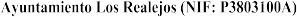 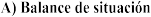 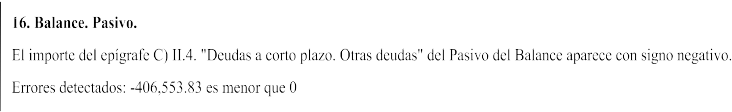 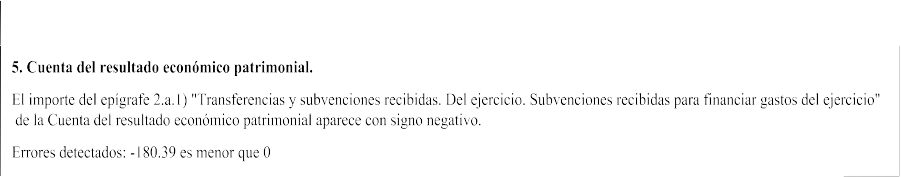 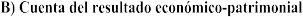 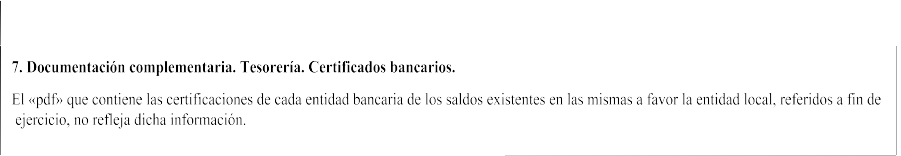 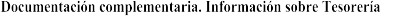 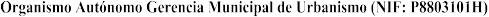 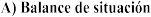 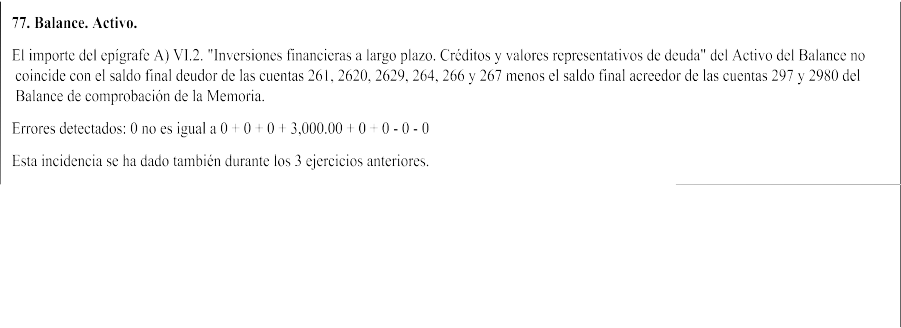 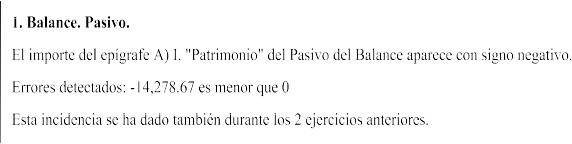 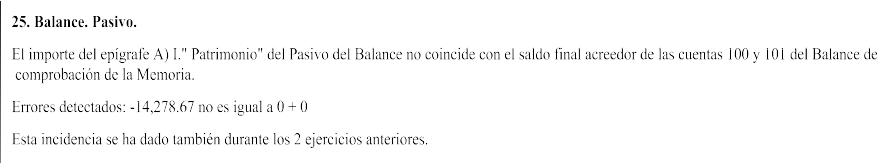 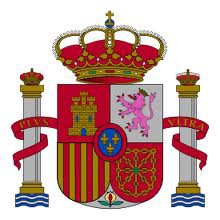 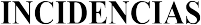 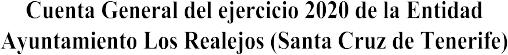 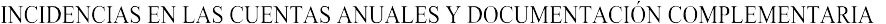 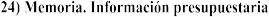 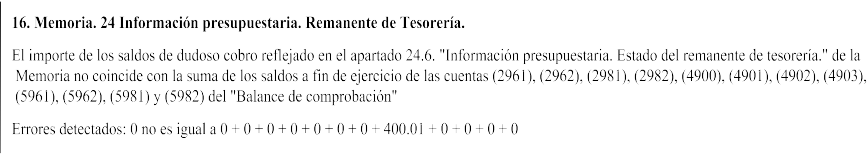 EJERCICIO 2020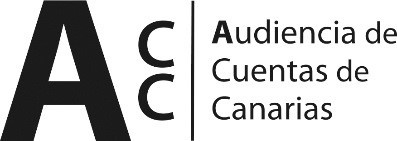 Los RealejosLIQUIDACIÓN DEL PTO. DE INGRESOS	PrevisionesInicialesModificaciones PrevisionesPrevisiones%DefinitivasDerechos Rec.NetosRecaudación%	%NetaPendiente%CobroLIQUIDACIÓN DEL PTO. DE GASTOS	Créditos  Iniciales        Modificaciones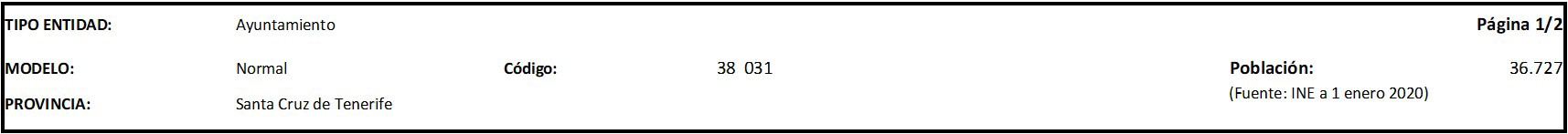 de CréditoCréditos%DefinitivosObligaciones Rec.NetasPendiente%	%	Pagos Líquidos	%Pago                                                                            EJERCICIO 2020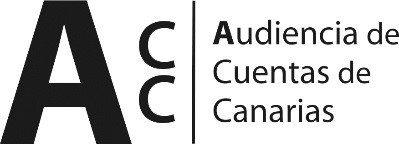 Los RealejosTIPO ENTIDAD:	Ayuntamiento	Página  2/2MODELO:	Normal	Código:	38  031PROVINCIA:	Santa Cruz de Tenerife	Población:	36.7271. ESTADO TOTAL DE CAMBIOS EN EL PATRIMONIO NETO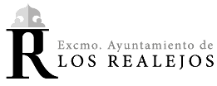 Ayuntamiento de Los RealejosAvenida de Canarias, 6 - 38410 – Los Realejos 922346234 – 010   alcaldia@losrealejos.es  http://www.losrealejos.es | https://sede.losrealejos.esTRANSP.005Anualidad2021Ayuntamiento de Los RealejosAvenida de Canarias, 6 - 38410 – Los Realejos 922346234 – 010   alcaldia@losrealejos.es  http://www.losrealejos.es | https://sede.losrealejos.esPortal de TransparenciaPortal de TransparenciaPortal de TransparenciaCódigoCódigoDescripción del apartadoDescripción del apartadoDescripción del apartado1096.21096.2Informes de auditoría de cuentas y de fiscalización por los órganos de control externo: Auditoría de Cuentas de Canarias.Informes de auditoría de cuentas y de fiscalización por los órganos de control externo: Auditoría de Cuentas de Canarias.Informes de auditoría de cuentas y de fiscalización por los órganos de control externo: Auditoría de Cuentas de Canarias.Firmado por:PEDRO PACHECO GONZÁLEZ - Presidente  Ver firmaFecha: 01-12-2022 17:14:19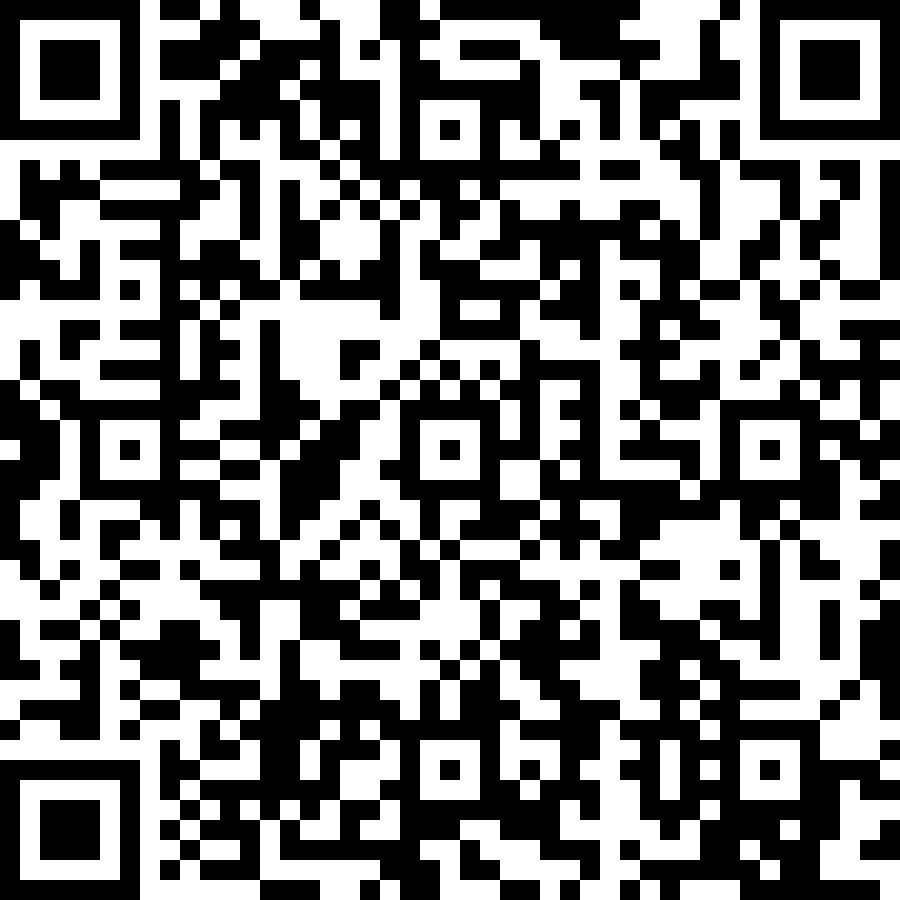 Registrado en:SALIDA - Nº: 2022-001450Fecha: 02-12-2022 13:11Nº expediente administrativo: 2021-000006     Código Seguro de Verificación (CSV): 44C71D3E80A71C35ABB16C9911FE2397 Comprobación  CSV:    https://sede.acuentascanarias.org//publico/documento/44C71D3E80A71C35ABB16C9911FE2397Nº expediente administrativo: 2021-000006     Código Seguro de Verificación (CSV): 44C71D3E80A71C35ABB16C9911FE2397 Comprobación  CSV:    https://sede.acuentascanarias.org//publico/documento/44C71D3E80A71C35ABB16C9911FE2397Nº expediente administrativo: 2021-000006     Código Seguro de Verificación (CSV): 44C71D3E80A71C35ABB16C9911FE2397 Comprobación  CSV:    https://sede.acuentascanarias.org//publico/documento/44C71D3E80A71C35ABB16C9911FE2397Fecha de sellado electrónico: 02-12-2022 13:14:39  Ver sello	- 1/14 -	Fecha de emisión de esta copia: 02-12-2022 13:14:40Fecha de sellado electrónico: 02-12-2022 13:14:39  Ver sello	- 1/14 -	Fecha de emisión de esta copia: 02-12-2022 13:14:40Fecha de sellado electrónico: 02-12-2022 13:14:39  Ver sello	- 1/14 -	Fecha de emisión de esta copia: 02-12-2022 13:14:40Firmado por:PEDRO PACHECO GONZÁLEZ - PresidenteFecha: 01-12-2022 17:14:19Registrado en:SALIDA - Nº: 2022-001450Fecha: 02-12-2022 13:11Nº expediente administrativo: 2021-000006     Código Seguro de Verificación (CSV): 44C71D3E80A71C35ABB16C9911FE2397 Comprobación  CSV:    https://sede.acuentascanarias.org//publico/documento/44C71D3E80A71C35ABB16C9911FE2397Nº expediente administrativo: 2021-000006     Código Seguro de Verificación (CSV): 44C71D3E80A71C35ABB16C9911FE2397 Comprobación  CSV:    https://sede.acuentascanarias.org//publico/documento/44C71D3E80A71C35ABB16C9911FE2397Nº expediente administrativo: 2021-000006     Código Seguro de Verificación (CSV): 44C71D3E80A71C35ABB16C9911FE2397 Comprobación  CSV:    https://sede.acuentascanarias.org//publico/documento/44C71D3E80A71C35ABB16C9911FE2397Fecha de sellado electrónico: 02-12-2022 13:14:39	- 2/14 -	Fecha de emisión de esta copia: 02-12-2022 13:14:40Fecha de sellado electrónico: 02-12-2022 13:14:39	- 2/14 -	Fecha de emisión de esta copia: 02-12-2022 13:14:40Fecha de sellado electrónico: 02-12-2022 13:14:39	- 2/14 -	Fecha de emisión de esta copia: 02-12-2022 13:14:40Firmado por:PEDRO PACHECO GONZÁLEZ - PresidenteFecha: 01-12-2022 17:14:19Registrado en:SALIDA - Nº: 2022-001450Fecha: 02-12-2022 13:11Nº expediente administrativo: 2021-000006     Código Seguro de Verificación (CSV): 44C71D3E80A71C35ABB16C9911FE2397 Comprobación  CSV:    https://sede.acuentascanarias.org//publico/documento/44C71D3E80A71C35ABB16C9911FE2397Nº expediente administrativo: 2021-000006     Código Seguro de Verificación (CSV): 44C71D3E80A71C35ABB16C9911FE2397 Comprobación  CSV:    https://sede.acuentascanarias.org//publico/documento/44C71D3E80A71C35ABB16C9911FE2397Nº expediente administrativo: 2021-000006     Código Seguro de Verificación (CSV): 44C71D3E80A71C35ABB16C9911FE2397 Comprobación  CSV:    https://sede.acuentascanarias.org//publico/documento/44C71D3E80A71C35ABB16C9911FE2397Fecha de sellado electrónico: 02-12-2022 13:14:39	- 3/14 -	Fecha de emisión de esta copia: 02-12-2022 13:14:40Fecha de sellado electrónico: 02-12-2022 13:14:39	- 3/14 -	Fecha de emisión de esta copia: 02-12-2022 13:14:40Fecha de sellado electrónico: 02-12-2022 13:14:39	- 3/14 -	Fecha de emisión de esta copia: 02-12-2022 13:14:40Firmado por:PEDRO PACHECO GONZÁLEZ - PresidenteFecha: 01-12-2022 17:14:19Registrado en:SALIDA - Nº: 2022-001450Fecha: 02-12-2022 13:11Nº expediente administrativo: 2021-000006     Código Seguro de Verificación (CSV): 44C71D3E80A71C35ABB16C9911FE2397 Comprobación  CSV:    https://sede.acuentascanarias.org//publico/documento/44C71D3E80A71C35ABB16C9911FE2397Nº expediente administrativo: 2021-000006     Código Seguro de Verificación (CSV): 44C71D3E80A71C35ABB16C9911FE2397 Comprobación  CSV:    https://sede.acuentascanarias.org//publico/documento/44C71D3E80A71C35ABB16C9911FE2397Nº expediente administrativo: 2021-000006     Código Seguro de Verificación (CSV): 44C71D3E80A71C35ABB16C9911FE2397 Comprobación  CSV:    https://sede.acuentascanarias.org//publico/documento/44C71D3E80A71C35ABB16C9911FE2397Fecha de sellado electrónico: 02-12-2022 13:14:39	- 4/14 -	Fecha de emisión de esta copia: 02-12-2022 13:14:40Fecha de sellado electrónico: 02-12-2022 13:14:39	- 4/14 -	Fecha de emisión de esta copia: 02-12-2022 13:14:40Fecha de sellado electrónico: 02-12-2022 13:14:39	- 4/14 -	Fecha de emisión de esta copia: 02-12-2022 13:14:40Firmado por:PEDRO PACHECO GONZÁLEZ - PresidenteFecha: 01-12-2022 17:14:19Registrado en:SALIDA - Nº: 2022-001450Fecha: 02-12-2022 13:11Nº expediente administrativo: 2021-000006     Código Seguro de Verificación (CSV): 44C71D3E80A71C35ABB16C9911FE2397 Comprobación  CSV:    https://sede.acuentascanarias.org//publico/documento/44C71D3E80A71C35ABB16C9911FE2397Nº expediente administrativo: 2021-000006     Código Seguro de Verificación (CSV): 44C71D3E80A71C35ABB16C9911FE2397 Comprobación  CSV:    https://sede.acuentascanarias.org//publico/documento/44C71D3E80A71C35ABB16C9911FE2397Nº expediente administrativo: 2021-000006     Código Seguro de Verificación (CSV): 44C71D3E80A71C35ABB16C9911FE2397 Comprobación  CSV:    https://sede.acuentascanarias.org//publico/documento/44C71D3E80A71C35ABB16C9911FE2397Fecha de sellado electrónico: 02-12-2022 13:14:39	- 5/14 -	Fecha de emisión de esta copia: 02-12-2022 13:14:40Fecha de sellado electrónico: 02-12-2022 13:14:39	- 5/14 -	Fecha de emisión de esta copia: 02-12-2022 13:14:40Fecha de sellado electrónico: 02-12-2022 13:14:39	- 5/14 -	Fecha de emisión de esta copia: 02-12-2022 13:14:40Firmado por:PEDRO PACHECO GONZÁLEZ - PresidenteFecha: 01-12-2022 17:14:19Registrado en:SALIDA - Nº: 2022-001450Fecha: 02-12-2022 13:11Nº expediente administrativo: 2021-000006     Código Seguro de Verificación (CSV): 44C71D3E80A71C35ABB16C9911FE2397 Comprobación  CSV:    https://sede.acuentascanarias.org//publico/documento/44C71D3E80A71C35ABB16C9911FE2397Nº expediente administrativo: 2021-000006     Código Seguro de Verificación (CSV): 44C71D3E80A71C35ABB16C9911FE2397 Comprobación  CSV:    https://sede.acuentascanarias.org//publico/documento/44C71D3E80A71C35ABB16C9911FE2397Nº expediente administrativo: 2021-000006     Código Seguro de Verificación (CSV): 44C71D3E80A71C35ABB16C9911FE2397 Comprobación  CSV:    https://sede.acuentascanarias.org//publico/documento/44C71D3E80A71C35ABB16C9911FE2397Fecha de sellado electrónico: 02-12-2022 13:14:39	- 6/14 -	Fecha de emisión de esta copia: 02-12-2022 13:14:40Fecha de sellado electrónico: 02-12-2022 13:14:39	- 6/14 -	Fecha de emisión de esta copia: 02-12-2022 13:14:40Fecha de sellado electrónico: 02-12-2022 13:14:39	- 6/14 -	Fecha de emisión de esta copia: 02-12-2022 13:14:40Firmado por:PEDRO PACHECO GONZÁLEZ - PresidenteFecha: 01-12-2022 17:14:19Registrado en:SALIDA - Nº: 2022-001450Fecha: 02-12-2022 13:11Nº expediente administrativo: 2021-000006     Código Seguro de Verificación (CSV): 44C71D3E80A71C35ABB16C9911FE2397 Comprobación  CSV:    https://sede.acuentascanarias.org//publico/documento/44C71D3E80A71C35ABB16C9911FE2397Nº expediente administrativo: 2021-000006     Código Seguro de Verificación (CSV): 44C71D3E80A71C35ABB16C9911FE2397 Comprobación  CSV:    https://sede.acuentascanarias.org//publico/documento/44C71D3E80A71C35ABB16C9911FE2397Nº expediente administrativo: 2021-000006     Código Seguro de Verificación (CSV): 44C71D3E80A71C35ABB16C9911FE2397 Comprobación  CSV:    https://sede.acuentascanarias.org//publico/documento/44C71D3E80A71C35ABB16C9911FE2397Fecha de sellado electrónico: 02-12-2022 13:14:39	- 7/14 -	Fecha de emisión de esta copia: 02-12-2022 13:14:40Fecha de sellado electrónico: 02-12-2022 13:14:39	- 7/14 -	Fecha de emisión de esta copia: 02-12-2022 13:14:40Fecha de sellado electrónico: 02-12-2022 13:14:39	- 7/14 -	Fecha de emisión de esta copia: 02-12-2022 13:14:40Firmado por:PEDRO PACHECO GONZÁLEZ - PresidenteFecha: 01-12-2022 17:14:19Registrado en:SALIDA - Nº: 2022-001450Fecha: 02-12-2022 13:11Nº expediente administrativo: 2021-000006     Código Seguro de Verificación (CSV): 44C71D3E80A71C35ABB16C9911FE2397 Comprobación  CSV:    https://sede.acuentascanarias.org//publico/documento/44C71D3E80A71C35ABB16C9911FE2397Nº expediente administrativo: 2021-000006     Código Seguro de Verificación (CSV): 44C71D3E80A71C35ABB16C9911FE2397 Comprobación  CSV:    https://sede.acuentascanarias.org//publico/documento/44C71D3E80A71C35ABB16C9911FE2397Nº expediente administrativo: 2021-000006     Código Seguro de Verificación (CSV): 44C71D3E80A71C35ABB16C9911FE2397 Comprobación  CSV:    https://sede.acuentascanarias.org//publico/documento/44C71D3E80A71C35ABB16C9911FE2397Fecha de sellado electrónico: 02-12-2022 13:14:39	- 8/14 -	Fecha de emisión de esta copia: 02-12-2022 13:14:40Fecha de sellado electrónico: 02-12-2022 13:14:39	- 8/14 -	Fecha de emisión de esta copia: 02-12-2022 13:14:40Fecha de sellado electrónico: 02-12-2022 13:14:39	- 8/14 -	Fecha de emisión de esta copia: 02-12-2022 13:14:40Firmado por:PEDRO PACHECO GONZÁLEZ - PresidenteFecha: 01-12-2022 17:14:19Registrado en:SALIDA - Nº: 2022-001450Fecha: 02-12-2022 13:11Nº expediente administrativo: 2021-000006     Código Seguro de Verificación (CSV): 44C71D3E80A71C35ABB16C9911FE2397 Comprobación  CSV:    https://sede.acuentascanarias.org//publico/documento/44C71D3E80A71C35ABB16C9911FE2397Nº expediente administrativo: 2021-000006     Código Seguro de Verificación (CSV): 44C71D3E80A71C35ABB16C9911FE2397 Comprobación  CSV:    https://sede.acuentascanarias.org//publico/documento/44C71D3E80A71C35ABB16C9911FE2397Nº expediente administrativo: 2021-000006     Código Seguro de Verificación (CSV): 44C71D3E80A71C35ABB16C9911FE2397 Comprobación  CSV:    https://sede.acuentascanarias.org//publico/documento/44C71D3E80A71C35ABB16C9911FE2397Fecha de sellado electrónico: 02-12-2022 13:14:39	- 9/14 -	Fecha de emisión de esta copia: 02-12-2022 13:14:40Fecha de sellado electrónico: 02-12-2022 13:14:39	- 9/14 -	Fecha de emisión de esta copia: 02-12-2022 13:14:40Fecha de sellado electrónico: 02-12-2022 13:14:39	- 9/14 -	Fecha de emisión de esta copia: 02-12-2022 13:14:40Firmado por:PEDRO PACHECO GONZÁLEZ - PresidenteFecha: 01-12-2022 17:14:19Registrado en:SALIDA - Nº: 2022-001450Fecha: 02-12-2022 13:11Nº expediente administrativo: 2021-000006     Código Seguro de Verificación (CSV): 44C71D3E80A71C35ABB16C9911FE2397 Comprobación  CSV:    https://sede.acuentascanarias.org//publico/documento/44C71D3E80A71C35ABB16C9911FE2397Nº expediente administrativo: 2021-000006     Código Seguro de Verificación (CSV): 44C71D3E80A71C35ABB16C9911FE2397 Comprobación  CSV:    https://sede.acuentascanarias.org//publico/documento/44C71D3E80A71C35ABB16C9911FE2397Nº expediente administrativo: 2021-000006     Código Seguro de Verificación (CSV): 44C71D3E80A71C35ABB16C9911FE2397 Comprobación  CSV:    https://sede.acuentascanarias.org//publico/documento/44C71D3E80A71C35ABB16C9911FE2397Fecha de sellado electrónico: 02-12-2022 13:14:39	- 10/14 -	Fecha de emisión de esta copia: 02-12-2022 13:14:40Fecha de sellado electrónico: 02-12-2022 13:14:39	- 10/14 -	Fecha de emisión de esta copia: 02-12-2022 13:14:40Fecha de sellado electrónico: 02-12-2022 13:14:39	- 10/14 -	Fecha de emisión de esta copia: 02-12-2022 13:14:40Firmado por:PEDRO PACHECO GONZÁLEZ - PresidenteFecha: 01-12-2022 17:14:19Registrado en:SALIDA - Nº: 2022-001450Fecha: 02-12-2022 13:11Nº expediente administrativo: 2021-000006    Código Seguro de Verificación (CSV): 44C71D3E80A71C35ABB16C9911FE2397 Comprobación CSV:  https://sede.acuentascanarias.org//publico/documento/44C71D3E80A71C35ABB16C9911FE2397Nº expediente administrativo: 2021-000006    Código Seguro de Verificación (CSV): 44C71D3E80A71C35ABB16C9911FE2397 Comprobación CSV:  https://sede.acuentascanarias.org//publico/documento/44C71D3E80A71C35ABB16C9911FE2397Nº expediente administrativo: 2021-000006    Código Seguro de Verificación (CSV): 44C71D3E80A71C35ABB16C9911FE2397 Comprobación CSV:  https://sede.acuentascanarias.org//publico/documento/44C71D3E80A71C35ABB16C9911FE2397Fecha de sellado electrónico: 02-12-2022 13:14:39	- 11/14 -	Fecha de emisión de esta copia: 02-12-2022 13:14:40Fecha de sellado electrónico: 02-12-2022 13:14:39	- 11/14 -	Fecha de emisión de esta copia: 02-12-2022 13:14:40Fecha de sellado electrónico: 02-12-2022 13:14:39	- 11/14 -	Fecha de emisión de esta copia: 02-12-2022 13:14:40Firmado por:PEDRO PACHECO GONZÁLEZ - PresidenteFecha: 01-12-2022 17:14:19Registrado en:SALIDA - Nº: 2022-001450Fecha: 02-12-2022 13:11Nº expediente administrativo: 2021-000006    Código Seguro de Verificación (CSV): 44C71D3E80A71C35ABB16C9911FE2397 Comprobación CSV:  https://sede.acuentascanarias.org//publico/documento/44C71D3E80A71C35ABB16C9911FE2397Nº expediente administrativo: 2021-000006    Código Seguro de Verificación (CSV): 44C71D3E80A71C35ABB16C9911FE2397 Comprobación CSV:  https://sede.acuentascanarias.org//publico/documento/44C71D3E80A71C35ABB16C9911FE2397Nº expediente administrativo: 2021-000006    Código Seguro de Verificación (CSV): 44C71D3E80A71C35ABB16C9911FE2397 Comprobación CSV:  https://sede.acuentascanarias.org//publico/documento/44C71D3E80A71C35ABB16C9911FE2397Fecha de sellado electrónico: 02-12-2022 13:14:39	- 12/14 -	Fecha de emisión de esta copia: 02-12-2022 13:14:40Fecha de sellado electrónico: 02-12-2022 13:14:39	- 12/14 -	Fecha de emisión de esta copia: 02-12-2022 13:14:40Fecha de sellado electrónico: 02-12-2022 13:14:39	- 12/14 -	Fecha de emisión de esta copia: 02-12-2022 13:14:401  GASTOS DE PERSONAL10.344.977,38938.546,099,07%11.283.523,479.776.920,8286,65%36,35%9.594.402,5098,13%182.518,322  GASTOS CORR. EN BS. Y SERV.6.847.822,69379.364,395,54%7.227.187,084.573.463,3163,28%17,00%4.122.029,1290,13%451.434,193  GASTOS FINANCIEROS20.000,000,000,00%20.000,0011.587,5957,94%0,04%11.587,59100,00%0,004 TRANSFERENCIAS CORRIENTES10.807.952,11540.382,055,00%11.348.334,1610.617.415,2693,56%39,48%10.572.686,0299,58%44.729,245  FONDO DE CONTINGENCIA50.000,000,000,00%50.000,000,000,00%0,00%0,000,00%0,006 INVERSIONES REALES3.265.397,021.041.342,3531,89%4.306.739,371.678.085,7238,96%6,24%1.587.107,2494,58%90.978,487 TRANSFERENCIAS DE CAPITAL215.000,000,000,00%215.000,00215.000,00100,00%0,80%145.000,0067,44%70.000,008 ACTIVOS FINANCIEROS116.000,000,000,00%116.000,0023.300,0020,09%0,09%23.300,00100,00%0,009  PASIVOS FINANCIEROS0,000,000,00%0,000,000,00%0,00%0,000,00%0,00TOTAL GASTOS31.667.149,202.899.634,889,16%34.566.784,0826.895.772,7077,81%100,00%26.056.112,4796,88%839.660,23RESULTADO PRESUPUESTARIO1. Derechos reconocidos netos32.475.522,522. Obligaciones reconocidas netas26.895.772,703. Resultado presupuestario del ejercicio (1-2)5.579.749,824. Gastos  finan. reman. tesorería para gtos. generales402.813,855. Desviaciones de financiación negativas del ejercicio824.860,066. Desviaciones de financiación positivas del ejercicio7. RESULTADO PRESUPUESTARIO AJUSTADO1.775.620,905.031.802,83INDICADORES PRESUPUESTARIOSD DREALIZACIÓN DE COBROSREALIZACIÓN DE PAGOSC6. AHORRO NETOUD DREALIZACIÓN DE COBROSREALIZACIÓN DE PAGOSC6. AHORRO NETOUE GASTOS77,81%D DREALIZACIÓN DE COBROSREALIZACIÓN DE PAGOSC6. AHORRO NETOU92,22%D DREALIZACIÓN DE COBROSREALIZACIÓN DE PAGOSC6. AHORRO NETOU96,88%D DREALIZACIÓN DE COBROSREALIZACIÓN DE PAGOSC6. AHORRO NETOUIO0,04%D DREALIZACIÓN DE COBROSREALIZACIÓN DE PAGOSC6. AHORRO NETOU13,80%D DREALIZACIÓN DE COBROSREALIZACIÓN DE PAGOSC6. AHORRO NETOUDATORIA82,27%Firmado por:PEDRO PACHECO GONZÁLEZ - PresidenteFecha: 01-12-2022 17:14:19Registrado en:SALIDA - Nº: 2022-001450Fecha: 02-12-2022 13:11Nº expediente administrativo: 2021-000006    Código Seguro de Verificación (CSV): 44C71D3E80A71C35ABB16C9911FE2397 Comprobación CSV:  https://sede.acuentascanarias.org//publico/documento/44C71D3E80A71C35ABB16C9911FE2397Nº expediente administrativo: 2021-000006    Código Seguro de Verificación (CSV): 44C71D3E80A71C35ABB16C9911FE2397 Comprobación CSV:  https://sede.acuentascanarias.org//publico/documento/44C71D3E80A71C35ABB16C9911FE2397Nº expediente administrativo: 2021-000006    Código Seguro de Verificación (CSV): 44C71D3E80A71C35ABB16C9911FE2397 Comprobación CSV:  https://sede.acuentascanarias.org//publico/documento/44C71D3E80A71C35ABB16C9911FE2397Fecha de sellado electrónico: 02-12-2022 13:14:39	- 13/14 -	Fecha de emisión de esta copia: 02-12-2022 13:14:40Fecha de sellado electrónico: 02-12-2022 13:14:39	- 13/14 -	Fecha de emisión de esta copia: 02-12-2022 13:14:40Fecha de sellado electrónico: 02-12-2022 13:14:39	- 13/14 -	Fecha de emisión de esta copia: 02-12-2022 13:14:40BALANCEBALANCEBALANCEBALANCEBALANCEBALANCEACTIVOEJERCICIO  2020%PATRIMONIO NETO Y PASIVOEJERCICIO  2020%A) ACTIVO NO CORRIENTE102.207.482,6981,66%A) PATRIMONIO NETO124.445.158,4899,43%I. Inmovilizado intangible62.707,960,05%I.  Patrimonio29.396.112,4223,49%II. Inmovilizado material100.242.352,2780,09%II. Patrimonio  generado92.702.629,2174,07%III. Inversiones inmobiliarias0,000,00%III. Ajustes por cambios de valor0,000,00%IV. Patrimonio público del suelo1.074.278,100,86%IV. Subvenciones recibidas ptes. imputación a rdos.2.346.416,851,87%V. Inv. financ. a l/p en entid. grupo, multig. y asoc.819.144,360,65%B) PASIVO NO CORRIENTE0,000,00%VI. Inv. financ. a l/p9.000,000,01%I. Provisiones a l/p0,000,00%VII. Deudores y otras cuentas a cobrar a l/p0,000,00%II. Deudas a l/p0,000,00%B) ACTIVO CORRIENTE22.954.317,0418,34%III. Deudas con entid. del grupo, multig. y asoc. l/p0,000,00%I. Activos en estado de venta0,000,00%IV. Acreedores y otras cuentas a pagar a l/p0,000,00%II. Existencias0,000,00%V. Ajustes por periodificación a l/p0,000,00%III. Deudores y otras cuentas a cobrar a c/p3.496.347,422,79%C) PASIVO CORRIENTE716.641,250,57%IV. Inv. financ. a c/p en entid. grupo, multig. y asoc.0,000,00%I. Provisiones a c/p0,000,00%V. Inv. finac. a c/p29.792,520,02%II. Deudas a c/p-406.553,83-0,32%VI. Ajustes por periodificación0,000,00%III. Deudas con entid. grupo, multig. y asoc. c/p0,000,00%VII. Efectivo y otros activos líquidos equivalentes19.428.177,1015,52%IV. Acreedores y otras cuentas a pagar a c/p1.123.195,080,90%V. Ajustes por periodificación a c/p0,000,00%TOTAL ACTIVO125.161.799,73100,00%TOTAL PATRIMONIO NETO Y PASIVO125.161.799,73100,00%I. PatrimonioI. PatrimonioII.Patrimonio      III. Ajustes por cambio generado	valorII.Patrimonio      III. Ajustes por cambio generado	valorIV. Subvenciones recibidasTOTALPatrimonio neto al final del ejercicio 201929.396.112,4279.508.989,020,008.609.253,32117.514.354,76Aj. por cambios de crit. contables y corr.err.0,000,000,000,000,00Patrimonio neto inicial ajustado del ejercicio 202029.396.112,4279.508.989,020,008.609.253,32117.514.354,76Variaciones del patrimonio neto ejercicio 20200,0013.193.640,190,00-6.262.836,476.930.803,72PATRIMONIO NETO AL FINAL DEL EJERCICIO 202029.396.112,4292.702.629,210,002.346.416,85124.445.158,482. ESTADO DE INGRESOS Y GASTOS RECONOCIDOSCUENTA DE RESULTADO ECONÓMICO- PATRIMONIALI. Resultado económico patrimonial13.260.123,49II. Ingresos y gastos reconocidos direct. en p. neto2.813.394,58Resultado (ahorro/desahorro) neto del ejercicio13.260.123,49III. Transferencias a la cta. de rdo. ec-patrimonial-9.076.231,05IV. TOTAL ingresos y gastos reconocidos6.997.287,02ESTADO DE FLUJOS DE EFECTIVOTOTALES3. ESTADO DE OPERACIONES CON LA ENTIDAD O ENTIDADES PROPIETARIASI. FLUJOS DE EFECTIVO DE LAS ACTIVIDADES DE GESTIÓN5.655.087,68II. FLUJOS DE EFECTIVO DE LAS ACTIVIDADES DE INVERSIÓN-2.564.144,00III. FLUJOS DE EFECTIVO DE LAS ACTIVIDADES DE FINANCIACIÓN0,00IV. FLUJOS DE EFECTIVO PENDIENTES DE CLASIFICACIÓN-769,98V. EFECTO DE LAS VARIACIONES DE LOS TIPOS DE CAMBIO0,00VI. INCREMENTO/DISMINUCIÓN NETA DEL EFECTIVO3.090.173,70Efectivo y activos líq. equiv.al efectivo al inicio del ej.16.338.003,40Efectivo y activos líq. equiv.al efectivo al final del ej.19.428.177,10INDICADORES FINANCIEROS Y PATRIMONIALES1. LIQUIDEZ INMEDIATA27,11ENDEUDAMIENTO POR HABITANTERELACIÓN  DE  ENDEUDAMIENTO19,51 €N/AFirmado por:PEDRO PACHECO GONZÁLEZ - PresidenteFecha: 01-12-2022 17:14:19Registrado en:SALIDA - Nº: 2022-001450Fecha: 02-12-2022 13:11Nº expediente administrativo: 2021-000006    Código Seguro de Verificación (CSV): 44C71D3E80A71C35ABB16C9911FE2397 Comprobación CSV:  https://sede.acuentascanarias.org//publico/documento/44C71D3E80A71C35ABB16C9911FE2397Nº expediente administrativo: 2021-000006    Código Seguro de Verificación (CSV): 44C71D3E80A71C35ABB16C9911FE2397 Comprobación CSV:  https://sede.acuentascanarias.org//publico/documento/44C71D3E80A71C35ABB16C9911FE2397Nº expediente administrativo: 2021-000006    Código Seguro de Verificación (CSV): 44C71D3E80A71C35ABB16C9911FE2397 Comprobación CSV:  https://sede.acuentascanarias.org//publico/documento/44C71D3E80A71C35ABB16C9911FE2397Fecha de sellado electrónico: 02-12-2022 13:14:39	- 14/14 -	Fecha de emisión de esta copia: 02-12-2022 13:14:40Fecha de sellado electrónico: 02-12-2022 13:14:39	- 14/14 -	Fecha de emisión de esta copia: 02-12-2022 13:14:40Fecha de sellado electrónico: 02-12-2022 13:14:39	- 14/14 -	Fecha de emisión de esta copia: 02-12-2022 13:14:40